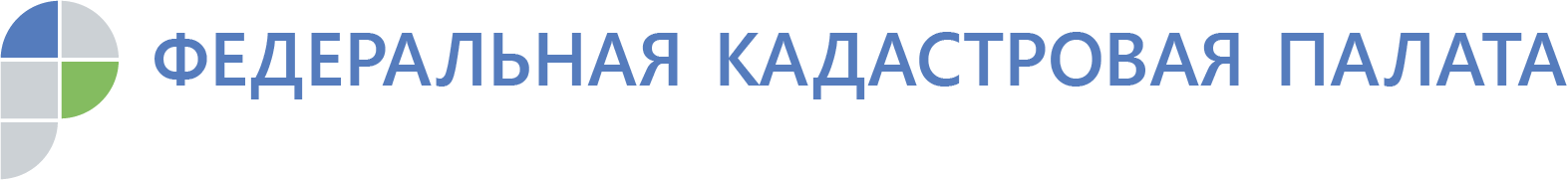 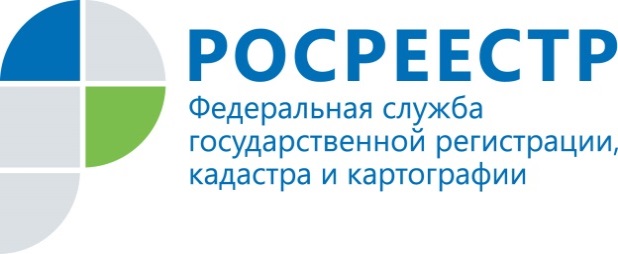 АнонсРосреестр Татарстана и Кадастровая палата проведут горячую линию по изменениям законодательства в сфере недвижимости 29 января с 10 до 12 часов состоится горячая телефонная линия,  посвященная основным законодательным изменениям в сфере недвижимости, произошедшим в 2019-2020 годах. На вопросы жителей Казани по телефону (843)255-25-71 ответят представители Управления Росреестра и Кадастровой палаты по Республике Татарстан. В районах республики горячая линия, которую проведут эксперты Росреестра Татарстана, будет проходить  с 8 до 12 часов. Телефоны для жителей городов и районов Республики Татарстан размещены на официальном сайте Управления –  rosreestr.tatarstan.ru в разделе Обращения граждан – Горячие линии. Звоните и задавайте свои вопросы.    Контакты для СМИПресс-служба Росреестра Татарстана+8 843 255 25 10Кадастровая палата по Республике ТатарстанТел. +7 950 32 69 202